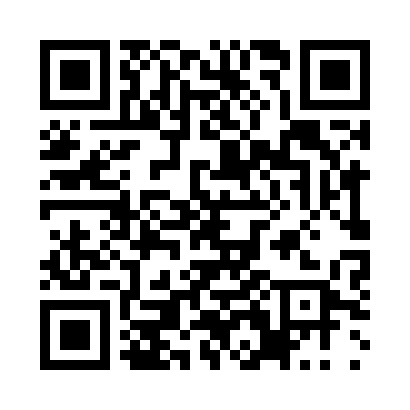 Prayer times for Kokortsi, BulgariaSat 1 Jun 2024 - Sun 30 Jun 2024High Latitude Method: Angle Based RulePrayer Calculation Method: Muslim World LeagueAsar Calculation Method: HanafiPrayer times provided by https://www.salahtimes.comDateDayFajrSunriseDhuhrAsrMaghribIsha1Sat3:445:491:196:328:4810:452Sun3:435:491:196:328:4910:463Mon3:425:481:196:328:5010:474Tue3:425:481:196:338:5110:485Wed3:415:481:196:338:5110:496Thu3:405:471:196:348:5210:507Fri3:395:471:206:348:5210:518Sat3:395:471:206:358:5310:529Sun3:385:471:206:358:5410:5310Mon3:385:461:206:358:5410:5311Tue3:375:461:206:368:5510:5412Wed3:375:461:216:368:5510:5513Thu3:375:461:216:368:5610:5614Fri3:375:461:216:378:5610:5615Sat3:365:461:216:378:5610:5716Sun3:365:461:216:378:5710:5717Mon3:365:461:226:388:5710:5818Tue3:365:461:226:388:5710:5819Wed3:365:471:226:388:5810:5820Thu3:365:471:226:388:5810:5921Fri3:375:471:236:398:5810:5922Sat3:375:471:236:398:5810:5923Sun3:375:481:236:398:5810:5924Mon3:385:481:236:398:5910:5925Tue3:385:481:236:398:5910:5926Wed3:395:491:246:398:5910:5927Thu3:395:491:246:398:5910:5928Fri3:405:491:246:408:5910:5829Sat3:405:501:246:408:5910:5830Sun3:415:501:246:408:5910:58